Администрация МР «Койгородский» постановляет:1. Внести в постановление администрации МР «Койгородский» от 13 апреля 2017 г. № 12/08 «Об утверждении реестра муниципальных услуг, предоставляемых на территории МР «Койгородский»» следующие изменения:1.1 Приложение к постановлению изложить в новой редакции согласно приложению.2. Настоящее постановление вступает в силу со дня опубликования в информационном вестнике Совета и администрации МР «Койгородский» и размещению на официальном сайте администрации МР «Койгородский».Руководитель администрацииМР «Койгородский»                                                             Л.Ю.УшаковаПриложение к постановлению администрацииМР «Койгородский»от 10 июня 2020г.   №17/06 «Утвержден постановлением администрации МР «Койгородский»от 13.04.2017 г. № 12/08 (приложение)РЕЕСТРмуниципальных услуг, предоставляемых на территории МР «Койгородский»Администрация    муниципального района «Койгородский» Администрация    муниципального района «Койгородский» Администрация    муниципального района «Койгородский» 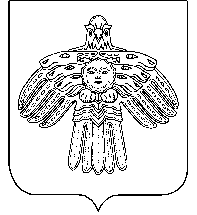 ПОСТАНОВЛЕНИЕШУÖМ“Койгорт”муниципальнй районсаадминистрация“Койгорт”муниципальнй районсаадминистрация“Койгорт”муниципальнй районсаадминистрацияПОСТАНОВЛЕНИЕШУÖМот10 июня    2020г.                                                           №                                                            №                                                            № 17/06  с. Койгородокс. Койгородокс. КойгородокО внесении изменений в постановление администрации МР «Койгородский» от 13.04.2017 года № 12/08 «Об утверждении реестра муниципальных услуг, предоставляемых на территории МР «Койгородский»№ п/п№ п/пНаименование муниципальной услугиСтруктурное подразделение, ответственное за предоставление муниципальной услуги. ИдентификаторСтруктурное подразделение, ответственное за предоставление муниципальной услуги. ИдентификаторI   Земельные отношенияI   Земельные отношенияI   Земельные отношенияI   Земельные отношенияI   Земельные отношения11Предоставление в собственность земельных участков, находящихся в собственности муниципального образования, и земельных участков, государственная собственность на которые не разграничена, бесплатно.Отдел по управлению имуществом и природными ресурсамиОтдел по управлению имуществом и природными ресурсами22Предоставление в собственность земельных участков, находящихся в собственности муниципального образования, и земельных участков, государственная собственность на которые не разграничена, за плату на торгах.Отдел по управлению имуществом и природными ресурсамиОтдел по управлению имуществом и природными ресурсами33Предоставление в собственность земельных участков, находящихся в собственности муниципального образования, и земельных участков, государственная собственность на которые не разграничена, за плату без проведения торгов.Отдел по управлению имуществом и природными ресурсамиОтдел по управлению имуществом и природными ресурсами44Предоставление в постоянное (бессрочное) пользование земельных участков, находящихся в собственности муниципального образования, и земельных участков, государственная собственность на которые не разграничена.Отдел по управлению имуществом и природными ресурсамиОтдел по управлению имуществом и природными ресурсами55Предоставление в безвозмездное пользование земельных участков, находящихся в собственности муниципального образования, и земельных участков, государственная собственность на которые не разграничена.Отдел по управлению имуществом и природными ресурсамиОтдел по управлению имуществом и природными ресурсами66Предоставление в аренду земельных участков, находящихся в собственности муниципального образования, и земельных участков, государственная собственность на которые не разграничена, на торгах.Отдел по управлению имуществом и природными ресурсамиОтдел по управлению имуществом и природными ресурсами77Предоставление в аренду земельных участков, находящихся в собственности муниципального образования, и земельных участков, государственная собственность на которые не разграничена, без проведения торгов.Отдел по управлению имуществом и природными ресурсамиОтдел по управлению имуществом и природными ресурсами88Предварительное согласование предоставления земельных участков, находящихся в собственности муниципального образования, и земельных участков, государственная собственность на которые не разграничена, гражданам для индивидуального жилищного строительства, ведения личного подсобного хозяйства в границах населенного пункта, садоводства, дачного хозяйства, гражданам и крестьянским (фермерским) хозяйствам для осуществления крестьянским (фермерским) хозяйством его деятельности.Отдел по управлению имуществом и природными ресурсамиОтдел по управлению имуществом и природными ресурсами99Предоставление земельных участков, находящихся в собственности муниципального образования, и земельных участков, государственная собственность на которые не разграничена, гражданам для индивидуального жилищного строительства, ведения личного подсобного хозяйства в границах населенного пункта, садоводства, дачного хозяйства, гражданам и крестьянским (фермерским) хозяйствам для осуществления крестьянским (фермерским) хозяйством его деятельности.Отдел по управлению имуществом и природными ресурсамиОтдел по управлению имуществом и природными ресурсами1010Согласование местоположения границ земельных участков, граничащих с земельными участками, находящимися в муниципальной собственности и государственная собственность на которые не разграничена.Отдел по управлению имуществом и природными ресурсамиОтдел по управлению имуществом и природными ресурсами1111Утверждение и выдача схемы расположения земельного участка или земельных участков на кадастровом плане территории муниципального образования.Отдел по управлению имуществом и природными ресурсамиОтдел по управлению имуществом и природными ресурсами1212Перевод земель или земельных участков из одной категории в другую.Отдел по управлению имуществом и природными ресурсамиОтдел по управлению имуществом и природными ресурсами1313Предварительное согласование предоставления земельных участков, находящихся в собственности муниципального образования, и земельных участков, государственная собственность на которые не разграничена, для строительства.Отдел по управлению имуществом и природными ресурсамиОтдел по управлению имуществом и природными ресурсами1414Предварительное согласование предоставления земельных участков, находящихся в собственности муниципального образования, и земельных участков, государственная собственность на которые не разграничена, на которых расположены здания, сооружения.Отдел по управлению имуществом и природными ресурсамиОтдел по управлению имуществом и природными ресурсами1515Выдача копий архивных документов, подтверждающих право на владение земельными участками, находящимися в муниципальной собственности и государственная собственность на которые не разграничена.Отдел по управлению имуществом и природными ресурсамиОтдел по управлению имуществом и природными ресурсами1616 Предоставление разрешения на условно разрешенный вид использования земельного участка или объекта капитального строительства.Отдел по управлению имуществом и природными ресурсамиОтдел по управлению имуществом и природными ресурсами1717Предоставление разрешения на отклонение от предельных параметров разрешенного строительства, реконструкции объектов капитального строительства.Отдел по управлению имуществом и природными ресурсамиОтдел по управлению имуществом и природными ресурсамиII  Имущественные отношения, ЖКХII  Имущественные отношения, ЖКХ1818Передача жилых помещений, находящихся в муниципальной собственности, в собственность граждан.Отдел строительства и жилищно-коммунального хозяйстваОтдел строительства и жилищно-коммунального хозяйства1919Передача муниципального имущества в доверительное управление.Отдел по управлению имуществом и природными ресурсамиОтдел по управлению имуществом и природными ресурсами2020Передача  муниципального имущества в аренду.Отдел по управлению имуществом и природными ресурсамиОтдел по управлению имуществом и природными ресурсами2121Передача муниципального имущества в безвозмездное пользование.Отдел по управлению имуществом и природными ресурсамиОтдел по управлению имуществом и природными ресурсами2222Признание помещения жилым помещением, жилого помещения непригодным для проживания и многоквартирного дома аварийным и подлежащим сносу или реконструкции.Отдел строительства и жилищно-коммунального хозяйстваОтдел строительства и жилищно-коммунального хозяйства2323Согласование переустройства и (или) перепланировки  помещения в многоквартирном доме.Отдел по управлению имуществом и природными ресурсамиОтдел по управлению имуществом и природными ресурсами2424Перевод жилого помещения в нежилое или нежилого помещения в жилое помещение.Отдел по управлению имуществом и природными ресурсами;администрации сельских поселенийОтдел по управлению имуществом и природными ресурсами;администрации сельских поселений2525Предоставление гражданам по договорам социального найма жилых помещений муниципального жилищного фонда.Отдел по управлению имуществом и природными ресурсами; администрации сельских поселенийОтдел по управлению имуществом и природными ресурсами; администрации сельских поселений2626Предоставление граждан по договорам найма жилых помещений специализированного муниципального  жилищного фонда.Отдел по управлению имуществом и природными ресурсамиОтдел по управлению имуществом и природными ресурсами2727Прием заявлений, документов, а также постановка граждан на учет в качестве нуждающихся в жилых помещениях.Отдел строительства и жилищно-коммунального хозяйства; администрации сельских поселенийОтдел строительства и жилищно-коммунального хозяйства; администрации сельских поселений2828Признание граждан малоимущими для предоставления им по договорам социального найма жилых помещений муниципального жилищного фонда.Администрации сельских поселенийАдминистрации сельских поселений2929Представление информации об объектах недвижимого имущества, находящегося в муниципальной собственности и предназначенного для сдачи в аренду.Отдел по управлению имуществом и природными ресурсамиОтдел по управлению имуществом и природными ресурсами3030Представление информации о жилищно-коммунальных услугах, оказываемых населению.Отдел строительства и жилищно-коммунального хозяйстваОтдел строительства и жилищно-коммунального хозяйства3131Представление информации об очередности граждан, состоящих на учете для улучшения жилищных условий.Администрации сельских поселенийАдминистрации сельских поселений3232Выдача справок и иных документов в сфере жилищно-коммунального хозяйства.Отдел строительства и жилищно-коммунального хозяйстваОтдел строительства и жилищно-коммунального хозяйстваIII  Автотранспорт и дороги                                  III  Автотранспорт и дороги                                  3333Выдача специального разрешения на движение по автомобильным дорогам тяжеловесного и (или) крупногабаритного транспортного средства по маршрутам, проходящим по автомобильным дорогам местного значения в границах муниципального образования.Отдел строительства и жилищно-коммунального хозяйстваОтдел строительства и жилищно-коммунального хозяйстваIV  СтроительствоIV  Строительство3434Выдача ордера (разрешения) на производство земляных работ.Отдел строительства и жилищно-коммунального хозяйстваОтдел строительства и жилищно-коммунального хозяйства3535 Выдача разрешения на строительство объекта капитального строительства.Отдел строительства и жилищно-коммунального хозяйстваОтдел строительства и жилищно-коммунального хозяйства3636Выдача разрешения на ввод объекта капитального строительства в эксплуатацию.Отдел строительства и жилищно-коммунального хозяйстваОтдел строительства и жилищно-коммунального хозяйства3737Выдача градостроительного плана земельного участка.Отдел строительства и жилищно-коммунального хозяйстваОтдел строительства и жилищно-коммунального хозяйства3838Присвоение, изменение и аннулирование адреса объекту адресации на территории муниципального образования.Администрации сельских поселенийАдминистрации сельских поселений3939Выдача акта освидетельствования проведения основных работ по строительству (реконструкции) объекта индивидуального жилищного строительства с привлечением средств материнского (семейного) капитала.Отдел строительства и жилищно-коммунального хозяйстваОтдел строительства и жилищно-коммунального хозяйства4040Выдача уведомления о соответствии (несоответствии) указанных в уведомлении о планируемых строительстве или реконструкции объекта индивидуального жилищного строительства или садового дома параметров объекта индивидуального жилищного строительства или садового дома установленным параметрам и допустимости размещения объекта индивидуального жилищного строительства или садового дома на земельном участке.Отдел строительства и жилищно-коммунального хозяйстваОтдел строительства и жилищно-коммунального хозяйства4141Выдача уведомления о соответствии (несоответствии) построенных или реконструированных объекта индивидуального жилищного строительства или садового дома требованиям законодательства о градостроительной деятельности.Отдел строительства и жилищно-коммунального хозяйстваОтдел строительства и жилищно-коммунального хозяйстваVI  Архивное делоVI  Архивное дело4242Выдача архивных справок, копий архивных документов, архивных выписок по архивным документам.Управление деламиУправление деламиVII  ОбразованиеVII  Образование4343Представление информации об организации общедоступного и бесплатного дошкольного, начального общего, основного общего, среднего общего образования, а также дополнительного образования в муниципальных общеобразовательных организациях.Управление образованияУправление образования4444Прием заявлений, постановка на учет и направление детей для зачисления в образовательные организации, реализующие основную образовательную программу дошкольного образования. Управление образованияУправление образования4545Прием граждан в общеобразовательные организации.Управление образованияУправление образованияVIII  КультураVIII  Культура4646Представление информации о времени и месте театральных представлений, филармонических и эстрадных концертов и гастрольных мероприятий театров и филармоний, киносеансов, анонсы данных мероприятий.Управление культуры, физической культуры и спортаУправление культуры, физической культуры и спортаIX   Выдача иных разрешений, справок, документовIX   Выдача иных разрешений, справок, документов4747Выдача выписки из похозяйственной книги.Администрации сельских поселенийАдминистрации сельских поселений4848Предоставление выписки из Реестра муниципальной собственности.Отдел по управлению имуществом и природными ресурсамиОтдел по управлению имуществом и природными ресурсами49Выдача разрешений  на выполнение авиационных работ, парашютных прыжков, демонстрационных полетов воздушных судов, полетов беспилотных воздушных судов (за исключением полетов беспилотных воздушных судов с максимальной взлетной массой менее 0,25 кг), подъема привязных аэростатов над населенными пунктами, а также посадки (взлет) на расположенные в границах населенных пунктов площадки, сведения о которых не опубликованы в документах аэронавигационной информации.Выдача разрешений  на выполнение авиационных работ, парашютных прыжков, демонстрационных полетов воздушных судов, полетов беспилотных воздушных судов (за исключением полетов беспилотных воздушных судов с максимальной взлетной массой менее 0,25 кг), подъема привязных аэростатов над населенными пунктами, а также посадки (взлет) на расположенные в границах населенных пунктов площадки, сведения о которых не опубликованы в документах аэронавигационной информации.   Отдел по делам ГО и ЧС   Отдел по делам ГО и ЧС